Nota: Se debe registrar el control de cambios,pero esta hoja no se publica.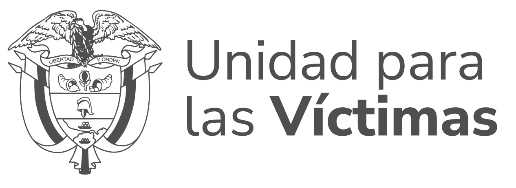 FORMATO REGISTRO DE ATENCIÓN EN EVENTOS DE EMERGENCIACódigo: 770,12,15-70PROCESO DE GESTIÓN DE TALENTO HUMANOVersión: 01PROCEDIMIENTO REPORTE E INVESTIGACIÓN DE ACCIDENTES DE TRABAJOFecha: 10/06/2019PROCEDIMIENTO REPORTE E INVESTIGACIÓN DE ACCIDENTES DE TRABAJOPágina 1 de 1Tipo EventoTipo EventoTipo EventoDescripción del EventoDescripción del EventoDescripción del EventoAcciones TomadasRecomendacionesPersona afectadaPersona afectadaVinculaciónVinculaciónVinculaciónVinculaciónFirma de la persona atendidaAccidenteEmergenciaValoraciónDatos de ocurrencia del eventoDatos de ocurrencia del eventoCircunstancias y hechos en las que ocurre el eventoAcciones TomadasRecomendacionesPersona afectadaPersona afectadaFuncionarioContratistaColaboradorVisitanteFirma de la persona atendidaFechaNombreHoraCédulaLugar (Sede, Piso)ÁreaLugar (Sede, Piso)ContactoFechaNombreHoraCédulaLugar (Sede, Piso)ÁreaLugar (Sede, Piso)ContactoFechaNombreHoraCédulaLugar (Sede, Piso)ÁreaLugar (Sede, Piso)ContactoFechaNombreHoraCédulaLugar (Sede, Piso)ÁreaLugar (Sede, Piso)ContactoFechaNombreHoraCédulaLugar (Sede, Piso)ÁreaLugar (Sede, Piso)ContactoRESPONSABLE DE LA ATENCIÓNRESPONSABLE DE LA ATENCIÓNRESPONSABLE DE LA ATENCIÓNRESPONSABLE DE LA ATENCIÓNRESPONSABLE DE LA ATENCIÓNRESPONSABLE DE LA ATENCIÓNRESPONSABLE DE LA ATENCIÓNRESPONSABLE DE LA ATENCIÓNRESPONSABLE DE LA ATENCIÓNRESPONSABLE DE LA ATENCIÓNRESPONSABLE DE LA ATENCIÓNRESPONSABLE DE LA ATENCIÓNRESPONSABLE DE LA ATENCIÓNRESPONSABLE DE LA ATENCIÓNRESPONSABLE DE LA ATENCIÓNNombre:Nombre:Nombre:Firma:Firma:Rol:Fecha entregaFecha entregaFecha entregaFecha entregaVersiónFecha de CambioDescripción de lamodificación110/06/2019Creación del documento